QUESTIONARIOPER LA CONSULTAZIONEDELLE PARTI INTERESSATEQUESTIONARIO DI CONSULTAZIONE DELLE PARTI INTERESSATE(FACSIMILE 1)DATA: gg.mm.aaaaCOGNOME E NOME: ___________________________________________________________________AZIENDA/ENTE: ________________________________________________________________________Ha ospitato nostri studenti/laureati per attività di stage/tirocinio?Sì, in tirocinio curriculare (pre-laurea). Specificare la durata media: _____________________Sì in tirocinio extra-curriculare (post-laurea). Specificare la durata media: ________________NoHa assunto nella sua azienda nostri laureati?Sì, a tempo determinatoSì, a tempo indeterminatoNoSu una scala da 0 a 4, come valuta i nostri laureati nella media?Molto insoddisfacentiInsoddisfacentiAppena soddisfacentiSoddisfacentiMolto soddisfacentiNel suo ambito professionale, quali conoscenze ci si aspetta debba possedere un laureato in [specificare CdS] e che grado di “saper fare” deve dimostrare?__________________________________________________________________________________________________________________________________________________________________________________________Quali pensa siano i punti di forza dei nostri laureati?__________________________________________________________________________________________________________________________________________________________________________________________Quali pensa siano i punti di debolezza dei nostri laureati?__________________________________________________________________________________________________________________________________________________________________________________________Potrebbe indicarci tre caratteristiche che devono essere presenti nella formazione di un laureato per l’inserimento nel Suo settore?…………….…………….…………….…………….…………….…………….…………….…………….………………………….…………….…………….QUESTIONARIO DI CONSULTAZIONE DELLE PARTI INTERESSATE(FACSIMILE 2)DATA: gg.mm.aaaaFACSIMILE DI QUESTIONARIO DA SOTTOPORRE ALLE PARTI (TEMPLATE 3)CORSO DI LAUREA IN [denominazione]SCHEMA DI VALUTAZIONE DELLE CONOSCENZE, COMPETENZE e ABILITÀDATA: gg.mm.aaaaPer ciascuna delle conoscenze/competenze/ abilità/ sottoelencate, vi preghiamo di indicare:l’importanza della abilità o competenza, secondo la sua opinione, per lavorare nella sua organizzazione;il livello di raggiungimento delle conoscenze/competenze/abilità che Lei ritiene sia in possesso dei laureandi/laureati degli ultimi anni (se ha avuto occasione di lavorarci ad esempio in occasione di tirocini).Vi preghiamo di considerare le seguenti scale di valore:nella prima colonna “IMPORTANZA”1= nessuna, 2= scarsa, 3=considerevole, 4=molto rilevante;nella seconda colonna “LIVELLO DI RAGGIUNGIMENTO”scala da 1 (minimo) a 4 (massimo)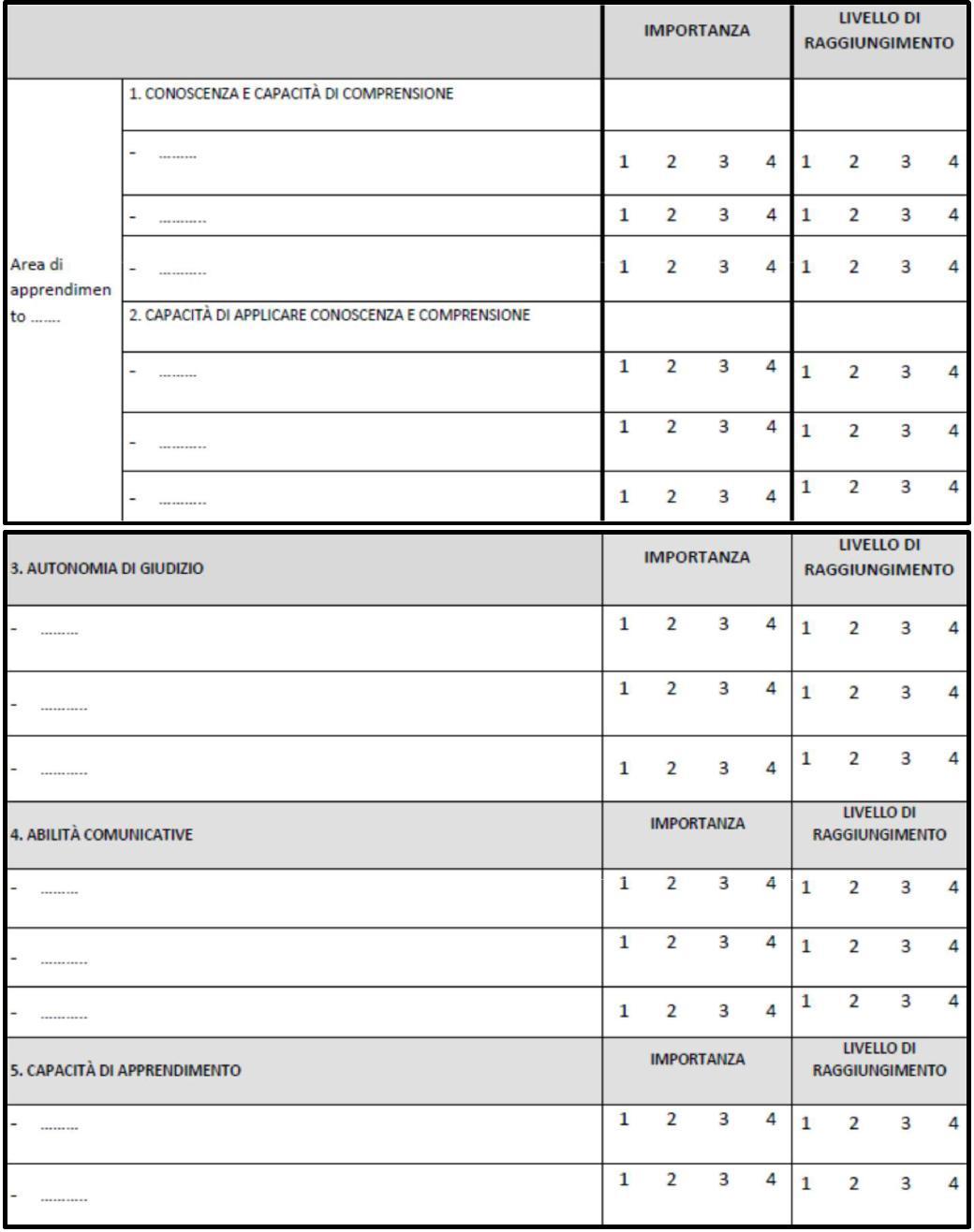 DescrizioneQuestionario di consultazione delle Parti InteressateCdSDenominazione CdS [classe di laurea/laurea magistrale]EdizioneAnnoElaborato daGruppo AQ/RiesameIn dataPeriodoApprovato daConsiglio di Corso di StudioIn datagg.mm.aaaaAnno accademico: Inserire testoNome CdS: Inserire testoOrganizzazione consultata: Inserire testoRuolo dell’intervistato all’interno Organizzazione: Inserire testoSede: Inserire testoDENOMINAZIONE DEL CDSDENOMINAZIONE DEL CDSDENOMINAZIONE DEL CDSDENOMINAZIONE DEL CDSDENOMINAZIONE DEL CDSLa denominazione del corso comunica in modo chiaro le finalità del CdS?La denominazione del corso comunica in modo chiaro le finalità del CdS?La denominazione del corso comunica in modo chiaro le finalità del CdS?La denominazione del corso comunica in modo chiaro le finalità del CdS?La denominazione del corso comunica in modo chiaro le finalità del CdS?per nullapocoabbastanzamoltoOsservazioni e/o suggerimentiInserire testoOsservazioni e/o suggerimentiInserire testoOsservazioni e/o suggerimentiInserire testoOsservazioni e/o suggerimentiInserire testoOsservazioni e/o suggerimentiInserire testoFIGURE PROFESSIONALI E MERCATO DEL LAVOROFIGURE PROFESSIONALI E MERCATO DEL LAVOROFIGURE PROFESSIONALI E MERCATO DEL LAVOROFIGURE PROFESSIONALI E MERCATO DEL LAVOROFIGURE PROFESSIONALI E MERCATO DEL LAVOROLe figure professionali che il corso si propone di formare sono rispondenti alle esigenze del settore/ambito professionale/produttivo che la sua azienda rappresenta?Le figure professionali che il corso si propone di formare sono rispondenti alle esigenze del settore/ambito professionale/produttivo che la sua azienda rappresenta?Le figure professionali che il corso si propone di formare sono rispondenti alle esigenze del settore/ambito professionale/produttivo che la sua azienda rappresenta?Le figure professionali che il corso si propone di formare sono rispondenti alle esigenze del settore/ambito professionale/produttivo che la sua azienda rappresenta?Le figure professionali che il corso si propone di formare sono rispondenti alle esigenze del settore/ambito professionale/produttivo che la sua azienda rappresenta?per nullapocoabbastanzamoltoFigura professionale 1Figura professionale 2Figura professionale 3Figura professionale 3osservazioni e/o suggerimentiInserire testoosservazioni e/o suggerimentiInserire testoosservazioni e/o suggerimentiInserire testoosservazioni e/o suggerimentiInserire testoosservazioni e/o suggerimentiInserire testoLe figure professionali che il corso si propone di formare possono essere richieste nel mercato del lavoro nei prossimi dieci anni?Le figure professionali che il corso si propone di formare possono essere richieste nel mercato del lavoro nei prossimi dieci anni?Le figure professionali che il corso si propone di formare possono essere richieste nel mercato del lavoro nei prossimi dieci anni?Le figure professionali che il corso si propone di formare possono essere richieste nel mercato del lavoro nei prossimi dieci anni?Le figure professionali che il corso si propone di formare possono essere richieste nel mercato del lavoro nei prossimi dieci anni?per nullapocoabbastanzamoltoFigura professionale 2Figura professionale 3Figura professionale 3osservazioni e/o suggerimentiInserire testoosservazioni e/o suggerimentiInserire testoosservazioni e/o suggerimentiInserire testoosservazioni e/o suggerimentiInserire testoosservazioni e/o suggerimentiInserire testoQuali tra le figure professionali individuate possono maggiormente rispondere alle esigenze della sua organizzazione? [indicare il livello di rispondenza]Quali tra le figure professionali individuate possono maggiormente rispondere alle esigenze della sua organizzazione? [indicare il livello di rispondenza]Quali tra le figure professionali individuate possono maggiormente rispondere alle esigenze della sua organizzazione? [indicare il livello di rispondenza]Quali tra le figure professionali individuate possono maggiormente rispondere alle esigenze della sua organizzazione? [indicare il livello di rispondenza]Quali tra le figure professionali individuate possono maggiormente rispondere alle esigenze della sua organizzazione? [indicare il livello di rispondenza]bassomedioaltoaltissimoFigura professionale 1Figura professionale 2Figura professionale 3Figura professionale 3osservazioni e/o suggerimentiInserire testoosservazioni e/o suggerimentiInserire testoosservazioni e/o suggerimentiInserire testoosservazioni e/o suggerimentiInserire testoosservazioni e/o suggerimentiInserire testoIl ruolo e le attività/funzioni lavorative descritte per ciascuna figura professionale sono congruenti con le attività effettivamente svolte presso la sua organizzazione?Il ruolo e le attività/funzioni lavorative descritte per ciascuna figura professionale sono congruenti con le attività effettivamente svolte presso la sua organizzazione?Il ruolo e le attività/funzioni lavorative descritte per ciascuna figura professionale sono congruenti con le attività effettivamente svolte presso la sua organizzazione?Il ruolo e le attività/funzioni lavorative descritte per ciascuna figura professionale sono congruenti con le attività effettivamente svolte presso la sua organizzazione?Il ruolo e le attività/funzioni lavorative descritte per ciascuna figura professionale sono congruenti con le attività effettivamente svolte presso la sua organizzazione?per nullapocoabbastanzamoltoFigura professionale 1Figura professionale 2Figura professionale 3Figura professionale 3osservazioni e/o suggerimentiInserire testoosservazioni e/o suggerimentiInserire testoosservazioni e/o suggerimentiInserire testoosservazioni e/o suggerimentiInserire testoosservazioni e/o suggerimentiInserire testoCi sono funzioni che andrebbero aggiunte alla proposta? Se sì, quali?Ci sono funzioni che andrebbero aggiunte alla proposta? Se sì, quali?Ci sono funzioni che andrebbero aggiunte alla proposta? Se sì, quali?Ci sono funzioni che andrebbero aggiunte alla proposta? Se sì, quali?Ci sono funzioni che andrebbero aggiunte alla proposta? Se sì, quali?Inserire testoInserire testoInserire testoInserire testoInserire testoRISULTATI DI APPRENDIMENTO ATTESIRISULTATI DI APPRENDIMENTO ATTESIRISULTATI DI APPRENDIMENTO ATTESILe conoscenze, capacità e abilità che il CdS si propone di raggiungere nelle diverse aree di apprendimento sono rispondenti alle competenze che il mondo produttivo richiede per le figure professionali previste?Le conoscenze, capacità e abilità che il CdS si propone di raggiungere nelle diverse aree di apprendimento sono rispondenti alle competenze che il mondo produttivo richiede per le figure professionali previste?Le conoscenze, capacità e abilità che il CdS si propone di raggiungere nelle diverse aree di apprendimento sono rispondenti alle competenze che il mondo produttivo richiede per le figure professionali previste?conoscenza e comprensione[sì/no]capacità di applicare conoscenza e comprensione[sì/no]Area 1Area 2Area 3Area 4osservazioni e/o suggerimentiInserire testoosservazioni e/o suggerimentiInserire testoosservazioni e/o suggerimentiInserire testoMODELLO DI EROGAZIONEIl modello di erogazione del CdS [specificare se: in presenza, a distanza, modalità mista] è adeguato per lo svolgimento delle attività didattiche?Inserire testoSUGGERIMENTIHa da suggerire delle proposte di miglioramento del percorso formativo?Inserire testo